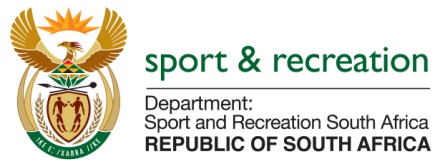 PARLIAMENTARY QUESTION FOR THE MINISTERQUESTION 811 (NW 930E) FOR WRITTEN REPLY IN THE NATIONAL ASSEMBLY 811.     Mr M S Malatsi (DA) to ask the Minister of Sport and Recreation:(a) How many applicants applied for the vacancy of Boxing SA's Chief Executive Officer, (b) how many of the specified applicants were shortlisted and (c) what are the (i) names, (ii) qualifications and (iii) designated positions in (aa) his department and (bb) Boxing SA of the members of the interview panel who interviewed the shortlisted candidates for the vacant position?             NW930E                               REPLY:18 applications were received by the Human Resource Unit of Boxing SA.3 candidates were shortlisted.c)	at this moment the names and other details required of the applicants cannot be revealed as the process of appointment is still in progress and the approval from Minister of Finance as per the Boxing Act is still awaited.